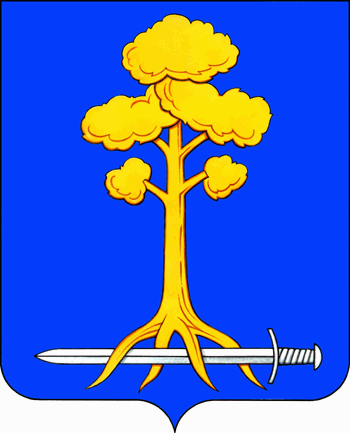 МУНИЦИПАЛЬНОЕ ОБРАЗОВАНИЕСЕРТОЛОВСКОЕ ГОРОДСКОЕ ПОСЕЛЕНИЕВСЕВОЛОЖСКОГО МУЦИПАЛЬНОГО РАЙОНАЛЕНИНГРАДСКОЙ ОБЛАСТИАДМИНИСТРАЦИЯП О С Т А Н О В Л Е Н И Е_______________                                                                          ________________г. СертоловоО создании пунктов временного размещения населения в МО СертоловоВ соответствии с Федеральными законами от 21 декабря 1994 года № 68-ФЗ «О защите населения и территорий от чрезвычайных ситуаций природного и техногенного характера», от 06.10.2003г. № 131-ФЗ «Об общих принципах организации местного самоуправления в Российской Федерации», в целяхпредупреждения и ликвидации чрезвычайных ситуаций, для создания условийсохранения жизни и здоровья населения, пострадавшего в чрезвычайныхситуациях на территорииМО Сертолово, администрация МО СертоловоПОСТАНОВЛЯЕТ:1. Утвердить положение о пункте временного размещения населения (далее - ПВР), пострадавшего в чрезвычайных ситуациях на территории МО Сертолово(Приложение №1). 2. Утвердить перечень ПВР на территории МО Сертолово, назначить ответственных за их развертывание (Приложение № 2). 3. Утвердить состав администрации ПВР (Приложение № 3). 4.Утвердить функциональные обязанности должностных лиц администрации ПВР (Приложение № 4). 5. Настоящее постановление вступает в силу после его подписания.6. Контроль за исполнением постановления оставляю за собой.И.о. главы администрации                                                                 В.В. ВасиленкоПРИЛОЖЕНИЕ №1к постановлению администрацииМО Сертоловоот _________ № _________ Положение об организации и функционировании пунктов временного размещения населенияв МО Сертоловопострадавшего в чрезвычайных ситуациях природного и техногенного характераОбщие положения1.1. Положение об организации и функционировании пунктов временного размещения населения МО Сертолово, пострадавшего в чрезвычайных ситуациях природного или техногенного характера (далее - Положение), разработано в соответствии с Федеральными законами от 21.12.1994 № 68-ФЗ 
«О защите населения и территорий от чрезвычайных ситуаций природного и техногенного характера», от 06.10.2003 № 131-ФЗ «Об общих принципах организации местного самоуправления в Российской Федерации»,  и определяет порядок создания, функционирования и прекращения функционирования пунктов временного размещения населения МО Сертолово, пострадавшего в чрезвычайных ситуациях природного и техногенного характера. Требования настоящего Положения являются обязательными для исполнения лицами, входящими в состав администрации пунктов временного размещения населения МО Сертолово, пострадавшего в чрезвычайных ситуациях природного и техногенного характера, сотрудниками организаций, обеспечивающих их функционирование, а также населением, временно размещенным в них.1.2. ПВР создаются заблаговременно, на базе учреждений, для экстренного размещения населения МО Сертолово, пострадавшего в чрезвычайных ситуациях. Каждому ПВР присваивается индивидуальный номер. ПВР на территории МО Сертолово вводятся в действие, начинают прием и размещение пострадавшего в чрезвычайных ситуациях (далее – ЧС) населения на основании решения комиссии по предупреждению и ликвидации ЧС и обеспечению пожарной безопасности МО Сертолово(далее - КЧС и ОПБ). Прекращение функционирования ПВР осуществляется на основании решения КЧС и ОПБ МО Сертолово.1.3. Начальник пункта временного размещения и его заместитель назначаются муниципальным правовым актом. Начальник ПВР несет персональную ответственность за организацию работы пункта, подготовку его администрации и размещение в нем пострадавшего в ЧС населения. 1.4. Начальник ПВР по вопросам размещения и жизнеобеспечения пострадавшего в ЧС населения подчиняется председателю КЧС и ОПБ.1.4.1. Начальник ПВР отвечает за: назначение администрации ПВР и подготовку помещений пункта к приему и размещению пострадавшего в ЧС населения; разработку и своевременное уточнение организационно-распорядительной документации ПВР; организацию регистрации и учета размещаемого в ПВР пострадавшего в ЧС населения.Распоряжения начальника ПВР обязательны для выполнения всеми гражданами, находящимися в пункте временного размещения пострадавшего в ЧС населения.1.5. ПВР разворачиваются только в мирное время, на наиболее сложный в организационном отношении период (от 3 до 10 суток), при угрозе или возникновении на территории МО Сертолово чрезвычайной ситуации природного и техногенного характера с целью обеспечения минимально необходимых условий для сохранения жизни и здоровья людей. 1.6. В решении на развертывание пунктов временного размещения пострадавшего в ЧС населения в обязательном порядке должны быть указаны:1.6.1. номера ПВР, учреждения, на базе которых разворачиваются пункты, и их начальники;1.6.2. должностные лица и органы, ответственные за осуществление конкретных мероприятий по развертыванию ПВР, обеспечению их функционирования и первоочередному жизнеобеспечению находящегося в них населения; 1.6.3. порядок контроля за организацией функционирования ПВР; 1.6.4. время и дата готовности ПВР к приему, регистрации и размещению пострадавшего в ЧС населения. 1.7. В своей деятельности администрация ПВР руководствуется законодательством Российской Федерации, нормативными правовыми актами администрации МО Сертолово и настоящим Положением. 2. Цель и основные задачи ПВР2.1. Главной целью ПВР является создание условий для сохранения жизни и здоровья людей, пострадавших в чрезвычайных ситуациях природного и техногенного характера. 2.2. Основные задачи ПВР МО Сертолово: 2.2.1. прием и размещение пострадавшего при ЧС населения; 2.2.2. регистрация, ведение адресно-справочной работы о находящихся в ПВР пострадавших в ЧС граждан; 2.2.3. первоочередное жизнеобеспечение граждан, размещенных в ПВР; 2.2.4. обеспечение общественного порядка в ПВР. 3. Организационно-штатная структура ПВР пострадавшего в ЧС населения3.1. Администрация ПВР предназначена для организованного приема, учета и размещения пострадавшего в ЧС населения, а также организации его первоочередного жизнеобеспечения. Штатная численность администрации ПВР зависит от максимальной емкости ПВР и планируемого количества принимаемого пострадавшего в ЧС населения. 3.2. Организационно администрация ПВР состоит из: начальника ПВР; заместителя начальника ПВР; коменданта; группы регистрации и учета населения (3 человека); группы размещения населения (2 человека); группы комплектования, отправки и сопровождения (3 человека);стола справок (2человека); группы охраны общественного порядка (число сотрудников полиции общественной безопасности определяется в зависимости от количества населения, размещенного в ПВР);медицинского пункта (2 - 3 человека медицинских работников);комнаты матери и ребенка (1 человека);пункта питания (количество работников определяется в зависимости от размещенного в ПВР пострадавшего в ЧС населения и возможностей стационарной столовой). 3.3. Должностные лица администрации ПВР должны знать свои функциональные обязанности. 4. Подготовка и функционирование ПВР4.1. Подготовка ПВР включает в себя проведение организационных мероприятий и практическую подготовку администрации пункта. 4.2. Организационные мероприятия планируются и проводятся начальниками пунктов временного размещения пострадавшего в ЧС населения и включают в себя: разработку необходимой организационно-распорядительной документации ПВР; планирование первоочередного жизнеобеспечения размещаемого в ПВР пострадавшего в ЧС населения исходя из максимальной емкости пункта; подготовку и подачу заявок на оснащение ПВР необходимым инвентарем и оборудованием; выполнение договоров организациями по осуществлению транспортного, продовольственного и вещевого обеспечения пострадавшего в ЧС населения для каждого ПВР; 4.2.1. С целью подготовки ПВР к приему и размещению пострадавшего в ЧС населения администрацией пункта разрабатываются и принимаются следующие организационно-распорядительные документы и информационно оборудование:выписка из постановления администрации МО Сертолово о создании ПВР; приказ начальника ПВР о создании администрации ПВР пострадавшего в ЧС населения; штатно-должностной список ПВР; функциональные обязанности работников администрации ПВР; календарный план действий администрации ПВР; схема оповещения и сбора администрации ПВР; схема связи и управления; рабочие журналы (учета прибытия и убытия населения, принятых и отданных распоряжений); план размещения населения в ПВР; распорядок дня и правила поведения для лиц, размещенных в ПВР; бланки (образцы) пропусков для лиц, размещаемых в ПВР; необходимые указатели и таблички;опознавательные нарукавные повязки (бейджи) для работников администрации ПВР.4.3. Практическая подготовка администрации ПВР проводится с целью приобретения ее должностными лицами необходимых навыков по обеспечению функционирования пункта в любых условиях обстановки и включает в себя: участие в учениях и тренировках администрации МО Сертолово; проведение показных занятий по практическому развертыванию ПВР и подготовке его к приему и размещению пострадавшего в ЧС населения; тренировки с администрацией пункта по плану начальника ПВР. 4.4. Режимы функционирования ПВР:4.4.1. В режиме повседневной деятельности учреждения, на базе которых созданы ПВР, занимаются плановой работой: осуществляют планирование практических мероприятий по подготовке администраций и помещений ПВР к организованному приему населения, выводимого из зон (возможных прогнозируемых зон) ЧС; разрабатывают необходимую организационно-распорядительную документацию ПВР; заблаговременно готовят помещения, необходимый инвентарь и оборудование ПВР; организуют обучение администрации пункта по вопросам организации функционирования ПВР;проводят тренировки с администрацией пункта по подготовке к работе и функционированию ПВР. 4.4.2. В режиме чрезвычайной ситуации администрации ПВР осуществляют оповещение и сбор администраций пунктов, и выполняют мероприятия по готовности к приему пострадавшего в ЧС населения: организуют круглосуточное дежурство необходимого количества должностных лиц администрации ПВР; устанавливают указатели рабочих мест администрации пункта; устанавливают информационный стенд о порядке прохождения регистрации и размещения в ПВР принимаемого населения; приводят в готовность инвентарь, оборудование и помещения, спланированные для размещения пострадавшего в ЧС населения; организуют взаимодействие с КЧС и ОПБ МО Сертолово. Готовность ПВР к выполнению задач в режиме Повышенной готовности - "Ч" + 8.00.4.4.3. В режиме чрезвычайной ситуации администрации ПВР выполняют мероприятия, в результате которых обеспечивается готовность пунктов к выполнению задач по предназначению: организуют круглосуточное дежурство администраций ПВР; уточняют в КЧС и ОПБ количество пострадавшего в ЧС населения, нуждающегося в размещении в ПВР; обеспечивают прием и размещение пострадавшего в ЧС населения; организуют регистрацию, ведение адресно-справочной работы о пострадавших в ЧС гражданах, размещенных в ПВР; подают в администрациюМО Сертолово заявки на поставку продовольствия и предметов первой необходимости по количеству фактически принятого в ПВР пострадавшего в ЧС населения; готовят к ведению отчетную документацию ПВР. Готовность ПВР к выполнению задач в режиме чрезвычайной ситуации - "Ч" + 6.00. 4.5. Действия администрации ПВР в режимах повышенной готовности и чрезвычайной ситуации определяются календарным планом работы пункта, где отражается весь объем работ, время их исполнения и ответственные исполнители. 5. Подготовка лиц, назначенных в состав администрации ПВР5.1. Для лиц, впервые назначенных на должность, связанную с выполнением обязанностей в составе администрации ПВР, переподготовка или повышениеквалификации в течение первого года работы являются обязательными, в дальнейшем повышение квалификации обязательно не реже одного раза в 5 лет.5.2. Совершенствование знаний, умений и навыков лиц, назначенных в состав администрации ПВР, осуществляется в ходе проведения учений, тренировок и показных занятий. 6. Порядок материального обеспечения ПВР6.1. Материальное обеспечение ПВР осуществляется из материальных средств, созданных в организациях Всеволожского муниципального района, в соответствии с договорами (соглашениями). 7. Расходы на обеспечение ПВР7.1. Расходы на оснащение, подготовку к размещению и обеспечение в ПВР населения, пострадавшего в ЧС природного и техногенного характера, а также на создание запасов материально-технических, продовольственных и иных средств для функционирования ПВР, осуществляют за счет финансовых средств, предусмотренных в бюджете администрации МО Сертолово на предупреждение и ликвидацию чрезвычайных ситуаций на территории МО Сертолово.ПРИЛОЖЕНИЕ №2к постановлению администрацииМО Сертоловоот _________ № _________Перечень учреждений,на базе которых создаются пункты временного размещения населения МО Сертолово пострадавшего в чрезвычайных ситуациях природного и техногенного характераПРИЛОЖЕНИЕ №3к постановлению администрацииМО Сертоловоот _________ № _________Состав администрации пунктов временного размещениянаселения МО Сертолово пострадавшего в чрезвычайных ситуациях природного и техногенного характераДля учета, регистрации и обеспечения размещения прибывающего населения назначить администрацию ПВР в следующем составе: Начальник ПВР – заведующий (директор) учреждения (по согласованию);Заместитель начальника ПВР – ведущий (главный) специалист администрации;Ответственный за размещение – сотрудник учреждения (по согласованию);Ответственный за регистрацию и учет населения и работу стола справок – специалист администрации;Ответственный за комплектования, отправки и сопровождения – специалист администрации (по согласованию);Ответственный за охрану - командирДНД (по согласованию); Ответственная за комнату матери и ребенка – педагог образовательного учреждения (по согласованию);Врач (фельдшер) медицинского учреждения (по согласованию).2. Начальнику ПВР для организации работы ПВР разработать следующие документы и ознакомить членов ПВР:функциональные обязанности администрации ПВР;штатно-должностной список ПВР;календарный план действий администрации ПВР;план размещения эваконаселения;журналы учета прибытия и убытия населения;журнал принятых и отданных распоряжений указатели и таблички.№ ПВРУчреждение, на базе которого создается ПВРАдрес развертывания ПВР, телефонКоличество мест в ПВРНачальник ПВР (Ф.И.О.)1МБУ «ВСШОР структурное подразделение «Норус»»г. Сертолово, ул. Молодцова 4к3100Кондакова Ю.А.